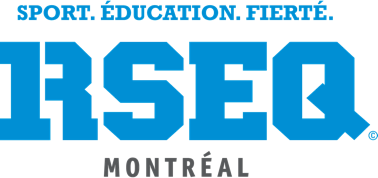 GALA D’EXCELLENCE DU RSEQ MONTRÉALFORMULAIRE À REMETTRE À VOS CANDIDATS AFIN DE VOUS AIDER À COMPLÉTER LEUR MISE EN CANDIDATURE1) 	CETTE ANNÉE, À QUELLE (S) ACTIVITÉ (S) SPORTIVE (S) AS-TU PARTICIPÉ À L’ÉCOLE?QUELLES ONT ÉTÉ TES PERFORMANCES OU CELLES DE TON ÉQUIPE?2)	À QUELLE (S) ACTIVITÉ (S) SPORTIVE (S) PARTICIPES-TU À L’EXTÉRIEUR DE L’ÉCOLE? (Nomme les organismes communautaires ou civils concernés)2.1)	QUELLES ONT ÉTÉ TES PERFORMANCES OU CELLES DE TON ÉQUIPE?3)	DEPUIS COMBIEN D’ANNÉES FAIS-TU DU SPORT ET QUELLE A ÉTÉ TA MEILLEURE PERFORMANCE?4) 	DANS QUELLE (S) ACTIVITÉ (S) DE TON ÉCOLE T’IMPLIQUES-TU?5) 	DANS QUELLE (S)  MATIÈRE (S) AS-TU LES MEILLEURES NOTES?6)	QUELLES SONT LES QUALITÉS PERSONNELLES QUI TE DÉFINISSENT LE MIEUX?À L’ATTENTION DU RESPONSABLECATÉGORIE DE MISE EN CANDIDATURE : Notes : 		CV candidatsNOMPRÉNOMDATE DE NAISSANCEÂGEDEGRÉComité des sportsConseil étudiantComité 3R éthique sportiveTable de marqueRadio étudianteComité saines habitudes de vieCours intra-murosBal des finissantsAutres ( préciser )